_________________________________________________________________________________________________________________________________________________________________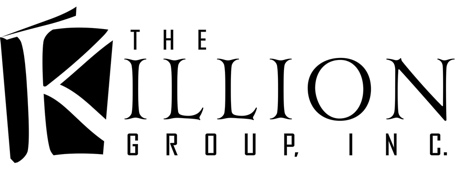 Publishing • Editing • Formatting • Blurb Writing • Cover Design • Branding*NEW! Foil Stamped Printing • Web design • Logos & Swag…and much more…____________________________________________________________________________________________________________________Thanks for getting in touch! We are very interested in working with you on your project.LET’S GET STARTED!Please fill out the questionnaire below and send it to Kim@TheKillionGroupInc.com If you have a deadline you must meet, please let us know in the email and we will try to work within that timeline if possible. OTHER SERVICES:If you have any questions, please don't hesitate to ask.  _________________________________________________________________________________________________________________________________________________________________Blurb/ Back Cover Description INFOName:Your Email:Book Title:Please attach your Synopsis, or if you don’t have a synopsis, please provide the main plot points, character information, black moment(s) ….ANYTHING and EVERYTHING you think we will need to know to write the blurb.  Remember: When sending information, it doesn’t have to be fancy (like a synopsis) but MORE info is better. We need to know the plot and characters so we can get a feel for them. It is best to tell us this information in the author’s own words (like you are telling a friend about the book).Is this book funny? Sexy? Sweet? Dark?Please provide a link or example of the particular blurb style you like from another book:Thank you!• eCover: $135• Spine and back addition: $75• Formatting: e-Books: $40-$60• Formatting: Print Books: $80• Uploading books to E-Retailers: $30 per titleSee all our services!• Line Edits: .007¢ / per word• Developmental Edits: Starting at .008¢ / per word• Beta Reading or Proofread: .006¢ / per word• Blurb Writing: $40+